Aquò qu’es, per jo, lo géncer e lo mèi triste paisatge deu monde. Qu’es lo medís paisatge com lo de le paja de davant, mès que l’èi dessenhat un còp de mèi entà lo ves muishar de plan. Qu’es ací que lo prinçòt pareishot sus Tèrra, pui desapareishot.Espiatz bien aqueth paisatge de mòda qu'estóssitz bien segurs de'u conéisher, se viatjatz un jorn en Africa, capvath lo desèrt. E, s'escad que passitz per ‘quí, que ves pregui, ne singuitz pas pressat, esperatz un chic devath l’estela ! Se lavetz un dròlle e's hèi de cap a vos, se se n’arrid, s’a puu d’òre, se n'arrespon pas quòn lo questionan, endevinaratz bien qui es. Alavetz singuitz braves ! Ne'm deishitz pas tan triste : escrivetz-me lèu qu’es tornat…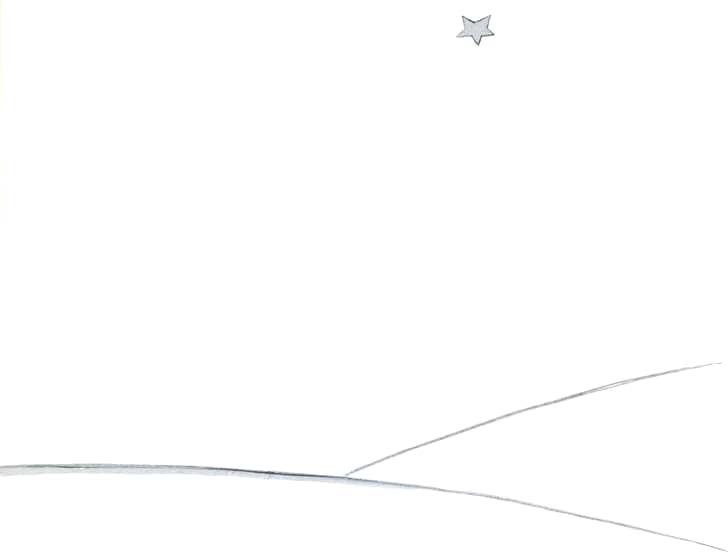 